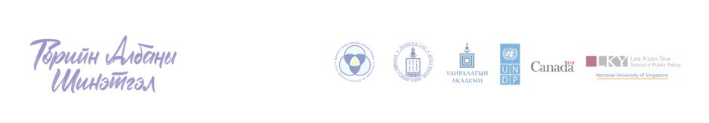 “Монгол Улсад мэргэжлийн, иргэн төвтэй төрийн албыг төлөвшүүлэх нь” төслийн хүрээнд Сингапурын Үндэсний их сургуулийн харьяа Ли Куан Юүгийн нэрэмжит Төрийн бодлогын сургуулийн сертификаттай тэтгэлэгт цахим хөтөлбөрийн талаархи түгээмэл асуултын хариулт /FAQ/-ын жагсаалтыг харна уу.Хэлний шаардлага бий юу?Байхгүй. Өмнө нь гадаадад магистр, докторын зэрэг хамгаалсан хүн орж болох уу?Болно.Сургалт хэзээ явагдах вэ?Төрийн бодлого боловсруулах аргууд:Долоодугаар сарын 5, 7, 12, 14, 19, 21, 26, 28-ний өдрүүдэд (Долоо хоногийн Даваа, Лхагва гаргуудад) үдээс хойш 3:30-5:30 цагийн хооронд явагдана. Төрийн бодлогыг нийтэд таниулах арга, хэлбэрНаймдугаар сарын 4, 5, 11, 12, 18, 19, 25, 26-ны өдрүүдэд (Долоо хоногийн Лхагва, Пүрэв гаргуудад) үдээс хойш 3:30-5:30 цагийн хооронд явагдана.Дээрх хоёр сургалтын аль нэгэнд нь л сууж болох уу?Болохгүй. Сертификат авахын тулд хоёуланд нь суух шаардлагатай. Сертификат авахын тулд шалгалт өгөх үү?Үгүй. Та сургалт тус бүрийн 8 удаагийн хичээлд бүрэн сууж идэвхитэй оролцоход хангалттай.Тавигдах шаардлага нь юу вэ?Монгол Улсын төрийн захиргааны албан хаагч байх, төрийн захиргааны албанд тасралтгүй 3-аас дээш жил ажилласан байх /төрийн захиргааны албаны ахлах түшмэлийн болон түүнээс дээших ангилалд хамаарах албан тушаалд ажилладаг байх/, тэтгэлэгт хөтөлбөрийн цахим сургалтад бүрэн хамрагдаж, бие даан эрчимтэй суралцах боломжтой байх шаардлагатай.Ямар материал бүрдүүлж өгөх вэ?Хөтөлбөрт хамрагдах хүсэлтийн маягт, сонгон шалгаруулалтад орохыг дэмжсэн байгууллагын эрх бүхий албан тушаалтны зөвшөөрөл гэсэн хоёр баримт бичиг бүрдүүлж өгнө. Маягтийг эндээс татаж авна уу. Материал өгөх хугацаа хэзээ дуусах вэ?Материалуудыг 2021 оны 06 дугаар сарын 24-ний дотор lkyscholarshipmng@gmail.com имэйл хаяг дээр хүлээн авна. Тэтгэлэгт хөтөлбөрийн удирдамжийг хаанаас авах вэ?Хөтөлбөрийн удирдамжийг Төрийн албаны зөвлөлийн вэбсайтаас авна уу. https://csc.gov.mn/s/44/951 Сургалт Англи хэл дээр явагдах уу?Сургалт Монгол хэл дээр орчуулгатай явагдана.Сургалтанд хэдэн хүн хамрагдах боломжтой вэ?Нийт 16 төрийн албан хаагчийг сонгон шалгаруулж, хөтөлбөрт хамруулна. Сургалтын талаарх дэлгэрэнгүй мэдээллийн хаанаас авах вэ?Төрийн бодлого боловсруулах аргууд сургалтын гарын авлага авахын тулд энд дарна уу. Төрийн бодлогыг нийтэд таниулах арга, хэлбэр сургалтын гарын авлага авахын тулд энэ хаяг дээр дарж авна уу. Сургалтын сонгон шалгаруулалтыг яаж явуулах вэ?Ирүүлсэн материалын бүрдүүлэлт, хөтөлбөрт хамрагдах хүсэлтийн агуулга, шинэ санааг харгалзан сургалтанд оролцох төрийн албан хаагчдыг сонгон шалгаруулна. Хөтөлбөрийн талаарх нэмэлт асуултуудыг хаанаас асууж, лавлах вэ?Нэмэлт асуулт байвал lkyscholarshipmng@gmail.com имэйл хаягаар холбогдоно уу.